Native American Cultural region ReviewDirections: Use your cultural region map to determine which groups would be represented by the artifacts below.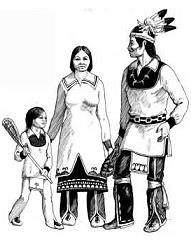 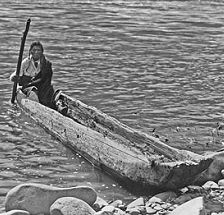 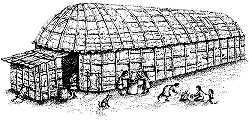 _________________________________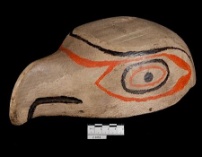 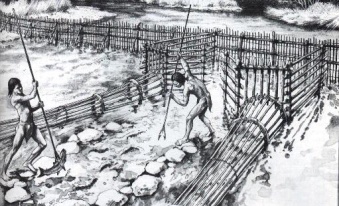 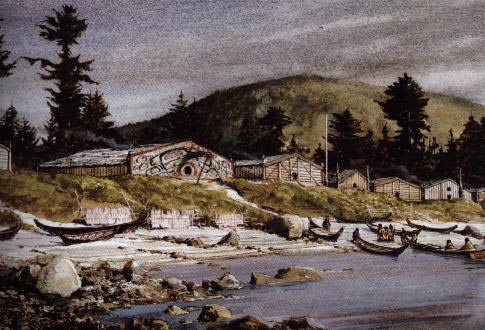 ____________________________________________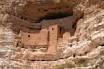 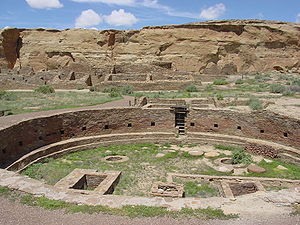 _________________________________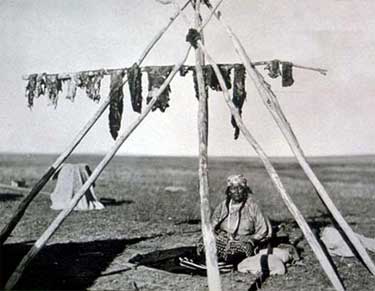 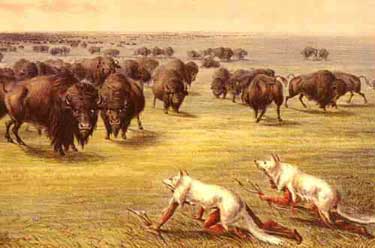 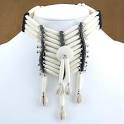 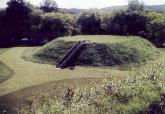 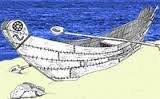 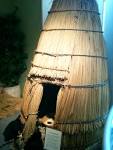 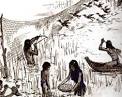 ____________________________________________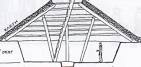 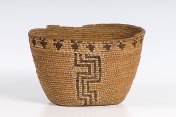 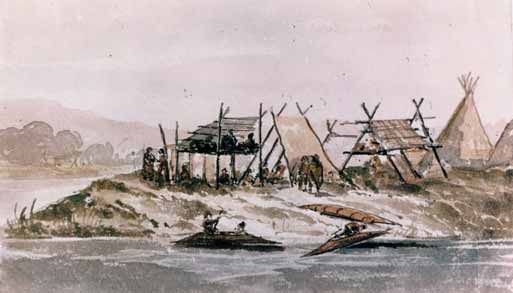 ____________________________________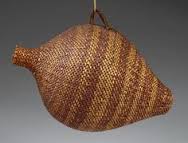 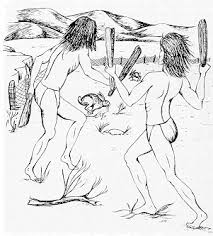 __________________________________________